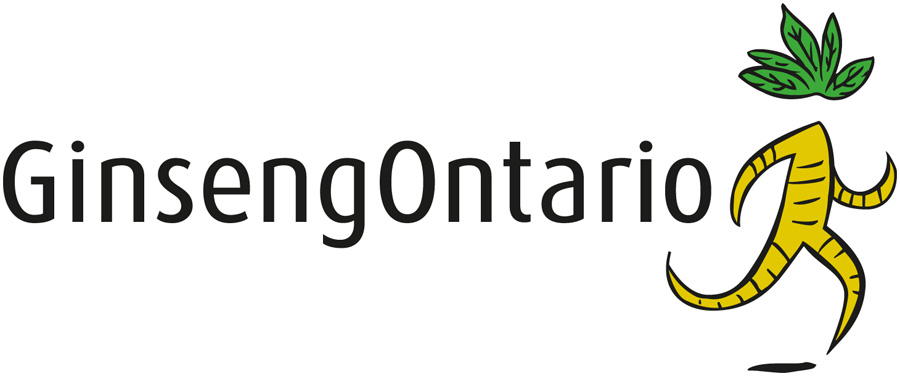 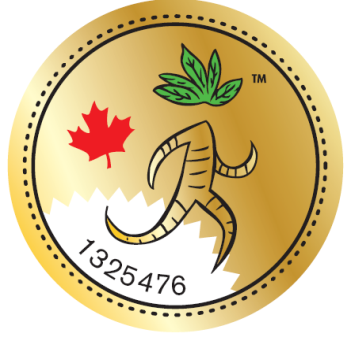 More information on the OGGA and North American Ginseng is available at www.ginsengontario.com        VALID:    July 2017 – July 2018